Snart dags för nästa cup!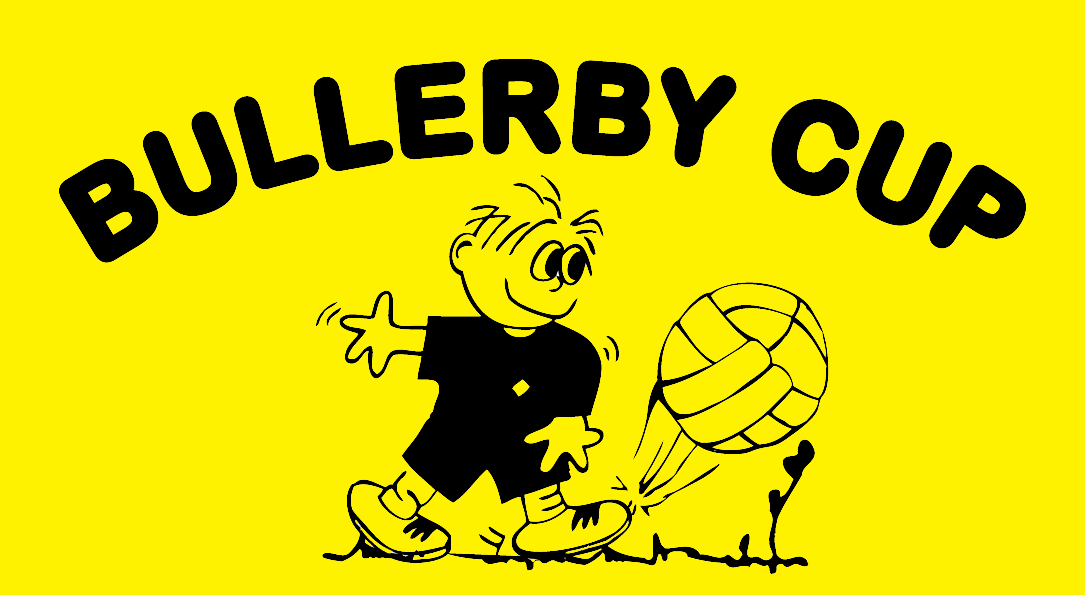 Tors den 28 juli -lö 30 juli i Vimmerby.Vi åker med två lag.Båda lagen spelar sina första matcher redan klockan 09.00 på torsdag morgon så gör er redo för tidig avfärd. Vi samlas gemensamt klockan 6.15 på Slättens IP.Det tar ca 1 timme och 50 minuter att åka till Vimmerby.Vi kommer att lägga ut en anmälan där vi bara vill att ni meddelar om ni kommer att vara där under cupen eller om ni har möjlighet att ha bil dit eller hem. Meddela också om ni vill åka gemensamt eller om ni eventuellt åker dit tidigare på egen hand. Vi löser så klart så att alla har plats i någon bil. Vi kanske kommer behöva lite hjälp med skjuts någon gång på plats i Vimmerby också.Vi kommer att bo i klassrum på Vimarskolan som är centralt belägen i Vimmerby. Vi har med oss dress så att man får klä om på plats innan första matchen. Vi kommer att åka direkt till den plats där man spelar och sedan efter matchen åker vi till förläggningen.PacklistaSovutrustning för skola, kudde, madrass, täcke etc.Hygienartiklar, tandborste etc. Ev mediciner, huvudvärkstabletter, Vätskeersättning (ex resorb)Fotbollsutrustning, skor och benskydd.Överdragsställ att ha till och från matcher.Ev en regnjackaBadkläder och handdukKontantkort / swishVi rekommenderar att ha med:Väska/ryggsäckTofflor, gympaskorBok, kortlek, annat spelKeps mot solen, solkrämMobilladdare + grenuttagGalge för att hänga upp matchkläder mellan matcherna.SPELSCHEMA för de respektive lagen:Lag 1Lag 2Efter dessa tre matcher lottas man till matcher med nytt motstånd. (Vi tror att man i denna cup ”lottar” utifrån hur det har gått i tidigare matcher för att man ska få jämnare och jämnare matcher ju längre in i cupen man kommer.Lag 1: Wilgot, Edvin L, Noah B, Mille, Hugo, Joel, Carl F, Max, Elvin och AlexanderLag 2: Dante, Olle G, Sigge, Oliver, Olle A, Alvin Ö, Edvin U, Lucas, Rafael och VincentUnder cupen kommer vi också ha vissa förhållningsregler kring bl.a. godis och mobilanvändning.Hör av er om det är något ni undrar över!// LedarnaDatumTidMotståndPlatsTo 28/ 79.00Malmslätts AIK 2Ceosvallen plan 1415:00Böda/ HögbyCeosvallen plan 2Fre 29/709.00HultsfredCeosvallen plan 10DatumTidMotståndPlatsTo 28/79.00LindsdalVimarvallen plan 115.00HjulsbroCeosvallen plan 3Fre 29/79.00Tingsryd UnitedCeosvallen plan 14